FORMULÁRIO DE INSCRIÇÃO - EDITAL 27/2022/PPGCAProcesso seletivo para bolsistas PROSUC/CAPES, nas modalidades I e II, no Mestrado e Doutorado em Ciências Ambientais (PPGCA/UNESC)Candidato: (   ) Mestrado     (   ) DoutoradoAno de ingresso no curso: Professor Orientador: Indique no campo prioridade, com 1 (primeira opção) e 2 (segunda opção) o interesse prioritário para Bolsa de Pós-Graduação e Taxa escolar. Caso tenha interesse em apenas uma modalidade, bolsa ou taxa escolar, indicar apenas um dos campos.Criciúma, ____ de fevereiro de 2023.______________________________________Assinatura do candidato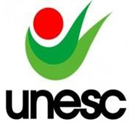 Programa de Pós-Graduação em Ciências Ambientais – PPGCA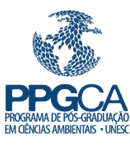 Área de concentração: Ecologia e gestão de ambientes alteradosModalidadePrioridadeBolsa de Pós-GraduaçãoTaxa Escolar